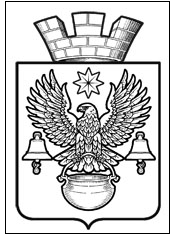 ПОСТАНОВЛЕНИЕАДМИНИСТРАЦИИКОТЕЛЬНИКОВСКОГО ГОРОДСКОГО ПОСЕЛЕНИЯКОТЕЛЬНИКОВСКОГО МУНИЦИПАЛЬНОГО РАЙОНА  ВОЛГОГРАДСКОЙ ОБЛАСТИ   16.01.2024 г.                                                                                 №24Об утверждении Порядка определения размера платы по соглашению об установлении сервитута в отношении земельных участков, находящихся в  собственности Котельниковского городского поселения  Котельниковского муниципального района Волгоградской области               В соответствии с подпунктом 3 пункта 2 статьи 39.25 Земельного кодекса Российской Федерации, Федеральным законом от 06.10.2003 № 131-ФЗ "Об общих принципах организации местного самоуправления в Российской Федерации", Уставом Котельниковского городского поселения Котельниковского  муниципального района Волгоградской области, администрация Котельниковского городского поселения Котельниковского  муниципального района Волгоградской областиПОСТАНОВЛЯЕТ:Утвердить прилагаемый Порядок определения размера платы по соглашению об установлении сервитута в отношении земельных участков, находящихся в собственности Котельниковского городского поселения Котельниковского  муниципального района Волгоградской области.Признать утратившим силу постановление администрации Котельниковского  городского поселения Котельниковского  муниципального района Волгоградской области от 17.09.2018 г. №774  «Об утверждении Порядка определения размера платы по соглашению об установлении сервитута в отношении земельных участков, находящихся в муниципальной собственности Котельниковского городского поселения Котельниковского  муниципального района Волгоградской области».Признать утратившим силу постановление администрации Котельниковского городского поселения Котельниковского  муниципального района Волгоградской области №1 от 09.01.2024 г.  «О внесении изменений в  постановление администрации Котельниковского  городского поселения Котельниковского  муниципального района Волгоградской области от 17.09.2018 г. №774  «Об утверждении Порядка определения размера платы по соглашению об установлении сервитута в отношении земельных участков, находящихся в муниципальной собственности Котельниковского городского поселения Котельниковского  муниципального района Волгоградской области».Настоящее постановление вступает в силу со дня его официального обнародования (на сайте администрации Котельниковского городского поселения Котельниковского  муниципального района Волгоградской области - http://www. akgp.ru, зарегистрированного в качестве сетевого издания Федеральной службой по надзору в сфере связи, информационных технологий и массовых  коммуникаций (Роскомнадзор): номер свидетельства: ЭЛ № ФС 77- 85330  от 15.05.2023 года). И.о. Главы Котельниковскогогородского поселения                                                                А.Б. СтраховУтвержденопостановлением администрацииКотельниковского городского поселенияКотельниковского  муниципального района Волгоградской областиот «16» января 2024 г.  №24Порядокопределения размера платы по соглашению об установлении сервитута в отношении земельных участков, находящихся в собственности Котельниковского городского поселенияКотельниковского  муниципального района Волгоградской области1. Настоящий порядок устанавливает правила определения размера платы по соглашению об установлении сервитута в отношении земельных участков, находящихся в собственности Котельниковского городского поселения Котельниковского  муниципального района Волгоградской области (далее именуются – земельные участки).2. Размер платы по соглашению об установлении сервитута для эксплуатации существующих линейных объектов, сооружений связи, специальных информационных знаков и защитных сооружений, не препятствующих разрешенному использованию земельного участка, а также для других нужд собственника объекта недвижимости, определяется на основании кадастровой стоимости земельного участка и рассчитывается как 0,01 процента кадастровой стоимости земельного участка за каждый год срока действия сервитута, за исключением случаев, предусмотренных пунктами 3, 4 настоящего Порядка. 3. Размер платы по соглашению об установлении сервитута для строительства, реконструкции линейных объектов, сооружений связи, специальных информационных знаков и защитных сооружений, не препятствующих разрешенному использованию земельного участка, для проведения изыскательских работ, осуществления пользования недрами определяется на основании кадастровой стоимости земельного участка и рассчитывается как 0,12 процента кадастровой стоимости земельного участка за каждый год срока действия сервитута, за исключением случаев, предусмотренных пунктом 4 настоящего Порядка.4. Размер платы по соглашению об установлении сервитута, заключенному в отношении земельных участков, предоставленных в постоянное (бессрочное) пользование, безвозмездное пользование, либо в пожизненное наследуемое владение, либо в аренду, определяется как разница рыночной стоимости указанных прав на земельный участок до и после установления сервитута, которая определяется независимым оценщиком в соответствии с законодательством Российской Федерации об оценочной деятельности.5. Смена правообладателя земельного участка не является основанием для пересмотра размера платы по соглашению об установлении сервитута, определенного в соответствии с настоящим Порядком.6. В случае если сервитут устанавливается в отношении части земельного участка, размер платы по соглашению об установлении сервитута определяется пропорционально площади этой части земельного участка в соответствии с настоящим Порядком.